  I - Objet et champ d'applicationArticle 1 - ObjetConformément aux dispositions des articles L 6352- 3 et suivants et R 6352-1 et suivants du Code du travail, le présent règlement intérieur a pour objet de préciser l'application de la réglementation en matière d'hygiène et de sécurité, de déterminer les règles générales et permanentes relatives à la discipline et d'énoncer les dispositions relatives aux   droits de la défense du stagiaire dans le cadre des procédures disciplinaire. Ce présent règlement intérieur précise également les modalités selon lesquelles est assurée la représentation des stagiaires pour les actions de formation d’une durée  totale supérieure à cinq cent heures.Il sera complété ou précisé, le cas échéant, par des notes de service établies conformément à la  loi dans la mesure où elles porteront prescriptions générales et permanentes dans les matières mentionnées à l'alinéa précédent.Article 2 - Champ d'applicationCe règlement s'applique à tous les stagiaires de la formation professionnelle de l’organisme de formation.Les dispositions du présent règlement sont applicables non seulement dans l'établissement proprement dit, mais aussi dans tout local où se tiendrait le séminaire, ainsi que dans les espaces accessoires (restauration, hôtellerie...) dans le   cas de formation intra-entreprise animée par DMC.  II - Hygiène et sécuritéArticle 3 - Dispositions généralesEn matière d'hygiène et de sécurité, chaque stagiaire doit se conformer strictement tant aux prescriptions générales qu'aux consignes particulières qui seront portées à sa connaissance     par affiches, instructions, notes de service ou par tout autre moyen.Lorsque la formation se déroule dans une entreprise ou un établissement déjà doté d’un règlement intérieur, les mesures de santé et de sécurité applicables aux stagiaires sont celles de ce dernier règlement.En tout état de cause, chaque stagiaire doit se conformer strictement aux règles générales suivantes :A - HygièneArticle 4 – Boissons et droguesL’introduction ou la consommation de drogue ou de boissons alcoolisées dans les locaux de la formation est formellement interdite. Il est interdit aux stagiaires de pénétrer ou de séjourner en état d’ivresse ou sous l’emprise de drogue dans l’organisme de formation..Article 5 - Lieux de restaurationL'accès aux lieux de restauration n'est autorisé que pendant les heures fixées pour les repas.Il est interdit, sauf autorisation spéciale donnée par le responsable de l'organisme, de prendre ses repas dans les salles où se déroulent les stages. Dans la situation sanitaire actuelle, des plateaux repas pourront être servis dans la salle de formation.B - SécuritéArticle 6 - Règles générales relatives à la protection contre les accidentsTout stagiaire est tenu d'utiliser tous les moyens de protection individuels et collectifs mis à sa disposition pour éviter les accidents et de respecter strictement les consignes particulières données à cet effet.Le stagiaire victime d’un accident - survenu pendant la formation ou pendant le temps de trajet entre le lieu    de formation et son domicile ou son lieu de travail – ou le témoin de cet accident avertit immédiatement la Direction de l’organisme de formation.Le responsable de l’organisme de formation entreprend les démarches appropriées en matière de  soins et réalise la déclaration auprès de la caisse de sécurité sociale compétente. Article 7 - Règles relatives à la prévention des incendiesTout stagiaire est tenu de respecter scrupuleusement les consignes relatives à la prévention des incendies.Les consignes d’incendie et notamment un plan de localisation des extincteurs et des issues de secours sont affichés dans les locaux de l’organisme de formation. Le stagiaire doit en prendre connaissance. En cas d’alerte, le stagiaire doit cesser toute activité de formation et suivre dans le calme les instructions du représentant habilité de l’organisme de formation ou des services de secours.Tout stagiaire témoin d’un début d’incendie doit immédiatement appeler les secours en composant le 18 à partir d’un téléphone fixe ou le 112 à partir d’un téléphone portable et alerter un représentant de l’organisme de formation.III - Discipline et sanctions A - Obligations disciplinairesTout manquement du stagiaire aux règles relatives à la discipline du stage pourra donner lieu à l'application de l'une des sanctions prévues par le présent règlement, sans préjudice de l’application des dispositions du règlement intérieur de l’entreprise dans laquelle le stagiaire est salarié.Article 8 - Dispositions générales relatives à la disciplineLes stagiaires doivent adopter une tenue, un comportement et des attitudes qui respectent la liberté et la dignité de chacun.Par ailleurs, les stagiaires sont tenus à une obligation de discrétion en ce qui concerne toutes informations relatives aux autres stagiaires et à leur employeur dont ils pourraient avoir connaissance.Article 9 - Horaires de stageLes stagiaires doivent respecter les horaires de stage fixés par la direction.La direction se réserve, dans les limites imposées par  les dispositions en vigueur, le droit de modifier les horaires de stage en fonction des nécessités de service. Les stagiaires doivent se conformer aux modifications apportées par la direction aux horaires  et à l'organisation du stage.Article 10 - absences, retards ou départs anticipésEn cas d’absence, de retard ou de départ avant l’horaire prévu, les stagiaires doivent avertir l’organisme de formation et s’en justifier.L’organisme de formation informe immédiatement le financeur (employeur, administration, Fongecif, Région, Pôle emploi,) de cet événement.Tout évènement non justifié par des circonstances particulières constitue une faute passible de sanctions disciplinaires. De plus, conformément à l’article R6341-45 du Code du travail, le stagiaire – dont la rémunération est prise en charge par les  pouvoirs publics s’expose à une retenue sur sa rémunération de stage proportionnelle à la durée de l’absence.Article 11 - Entrées, sorties et déplacementsLes stagiaires n'ont accès aux locaux de travail que pour le déroulement des séances de formation.Il est interdit d'introduire dans ces locaux des personnes étrangères au stage.Sauf accord exprès de l'animateur, les stagiaires ne peuvent quitter la salle avant l'heure prévue pour la fin du stage.Article 12 - Usage du matérielLe stagiaire est tenu de conserver en bon état, d'une  façon générale, tout le matériel qui est mis à sa      disposition pendant le stage.Il ne doit pas utiliser ce matériel à d'autres fins que celles prévues pour le stage, et notamment à des fins    personnelles, sans autorisation.Lors de la fin du stage, le stagiaire est tenu de restituer tout matériel et document en sa possession appartenant à l'organisme de formation.Article 13 - EnregistrementsIl est formellement interdit, sauf dérogation expresse, d'enregistrer ou de filmer les séances de formation.Article 14 - Méthodes pédagogiques et documentationLes méthodes pédagogiques et la documentation diffusée sont protégées au titre des droits d'auteur et ne peuvent être réutilisées autrement que pour un strict usage personnel, ou diffusées par les stagiaires sans l'accord préalable et formel du responsable de l'organisme de formation et/ou de son auteur.Article 15 - TéléphoneL'usage du téléphone est strictement réservé à l'animateur. Les stagiaires ne peuvent téléphoner durant la formation qu’avec l’autorisation de l’animateur.B - Sanctions et droits de la défenseArticle 16 - Nature et échelle des sanctionsTout comportement considéré comme fautif par le directeur de l'organisme de formation ou son représentant pourra, en fonction de sa nature et de sa gravité, faire l'objet de l'une des sanctions suivantes :Avertissement écrit,Exclusion temporaire,Exclusion définitive.L'exclusion du stagiaire ne pourra en aucun cas donner lieu au remboursement des sommes payées pour la formation.Article 17 - Droits de la défenseAucune sanction ne peut être infligée à un stagiaire sans que celui-ci ait été informé au préalable des griefs retenus contre lui.Lorsque le comportement du stagiaire justifie une exclusion temporaire ou définitive, le directeur de l'organisme ou son représentant convoque le stagiaire en lui indiquant l'objet de cette convocation.La convocation précise la date, l'heure et le lieu de l'entretien.Elle est écrite et adressée par lettre recommandée ou remise à l'intéressé en main propre contre décharge.Au cours de l'entretien, le stagiaire peut se faire assister par une personne de son choix, stagiaire ou salariée de l'organisme de formation. La convocation mentionnée ci-dessus fait état de cette faculté.Pendant l'entretien le directeur ou son représentant indique le motif de la sanction envisagée et recueille les explications du stagiaire. Si la situation le justifie, l’animateur prend les mesures d’exclusion à titre conservatoire dans l’attente d’une procédure formelle d’exclusion de la formation.Article 18 - InformationsLe directeur de l'organisme informe de la sanction prise :L’employeur, lorsque le stagiaire est un salarié bénéficiant d'un stage dans le cadre du plan de formation d'une entreprise,L’employeur et l'organisme paritaire qui a pris à sa charge les dépenses de formation, lorsque le stagiaire est un salarié bénéficiant d'un stage  dans le cadre d'un congé individuel de  formation.L’organisme paritaire qui a pris à sa charge les dépenses de formation qui a assuré le financement de la formation de l’action de formation dont a bénéficié le stagiaire.Le stagiaire est informé de la décision de sanction à son encontre par lettre recommandée ou remise contre récépissé.IV-Représentation des stagiairesArticle 19 - Représentation des stagiairesDans chacun des stages d'une durée supérieure à500 heures, il est procédé simultanément à l'élection d'un délégué titulaire et d'un délégué suppléant au scrutin uninominal à deux tours.Tous les stagiaires sont électeurs et éligibles.Le scrutin a lieu pendant les heures de la formation, au plus tôt vingt heures et au plus tard quarante heures après le début du stage.Le directeur de l'organisme de formation a à sa charge l'organisation du scrutin, dont il assure le bon déroulement.Il dresse un procès-verbal de carence lorsque la représentation des stagiaires ne peut être assurée.Les délégués sont élus pour la durée du stage. Leurs fonctions prennent fin lorsqu'ils cessent, pour quelle que cause que ce soit, de participer au stage.Si le délégué titulaire et le délégué suppléant ont cessé leurs fonctions avant la fin du stage, il est procédé à une nouvelle élection dans les conditions prévues ci-dessus.Article 20 – Rôle des délégués des stagiairesLes délégués font toute suggestion pour améliorer     le déroulement des stages et les conditions de vie  des stagiaires dans l'organisme de formation. Ils présentent toutes les réclamations individuelles ou collectives relatives à ces matières, aux conditions d'hygiène et de sécurité et à l'application du règlement intérieur.Fait à Paris le 17 février 2022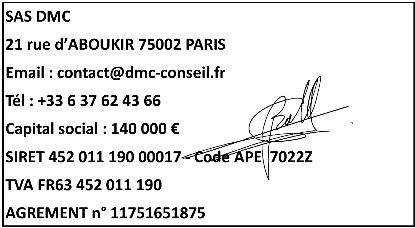 Guy BOHBOT Président de DMC